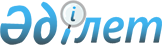 О внесении изменений в решение Кокшетауского городского маслихата от 24 декабря 2014 года № С-32/2 "О городском бюджете на 2015-2017 годы"Решение Кокшетауского городского маслихата Акмолинской области от 17 ноября 2015 года № С-43/2. Зарегистрировано Департаментом юстиции Акмолинской области 19 ноября 2015 года № 5055      Примечание РЦПИ.

      В тексте документа сохранена пунктуация и орфография оригинала.

      В соответствии с пунктом 4 статьи 106 Бюджетного кодекса Республики Казахстан от 4 декабря 2008 года, подпунктом 1) пункта 1 статьи 6 Закона Республики Казахстан от 23 января 2001 года «О местном государственном управлении и самоуправлении в Республике Казахстан», Кокшетауский городской маслихат РЕШИЛ:



      1. Внести в решение Кокшетауского городского маслихата «О городском бюджете на 2015-2017 годы» от 24 декабря 2014 года № С-32/2 (зарегистрировано в Реестре государственной регистрации нормативных правовых актов за № 4567, опубликовано 15 января 2015 года в газетах «Көкшетау» и «Степной маяк») следующие изменения:



      пункт 1 изложить в новой редакции:



      «1. Утвердить городской бюджет на 2015–2017 годы согласно приложениям 1, 2 и 3 соответственно, в том числе на 2015 год в следующих объемах:



      1) доходы – 22 905 618,4 тысячи тенге, в том числе:

      налоговые поступления – 14 581 208 тысяч тенге;

      неналоговые поступления – 74 063,5 тысяча тенге;

      поступления от продажи основного капитала – 835 450 тысяч тенге;

      поступления трансфертов – 7 414 896,9 тысячи тенге;



      2) затраты – 22 633 654,9 тысячи тенге;



      3) чистое бюджетное кредитование – 930 580 тысячи тенге, в том числе:

      бюджетные кредиты – 939 161 тысяча тенге;

      погашение бюджетных кредитов – 8581 тысяча тенге;



      4) сальдо по операциям с финансовыми активами – 196 988 тысяч тенге, в том числе:

      приобретение финансовых активов – 196 988 тысяч тенге;



      5) дефицит (профицит) бюджета – -855 604,5 тысячи тенге;



      6) финансирование дефицита (использование профицита) бюджета – 855 604,5 тысячи тенге.»;



      пункт 11 изложить в новой редакции:



      «11. Утвердить резерв местного исполнительного органа города на 2015 год в сумме 99 488,7 тысячи тенге.»;



      приложения 1, 5 к указанному решению изложить в новой редакции, согласно приложениям 1, 2 к настоящему решению.



      2. Настоящее решение вступает в силу со дня государственной регистрации в Департаменте юстиции Акмолинской области и вводится в действие с 1 января 2015 года.      Председатель

      43-ой внеочередной сессии

      Кокшетауского городского

      маслихата пятого созыва                    С.Рахимжанов      Секретарь Кокшетауского

      городского маслихата

      пятого созыва                              Б.Бегалин      «СОГЛАСОВАНО»      Аким города Кокшетау                       Е.Маржикпаев

      «17» ноября 2015 года

Приложение 1     

к решению Кокшетауского

городского маслихата 

от 17 ноября 2015 года

№ С-43/2       Приложение 1     

к решению Кокшетауского

городского маслихата 

от 24 декабря 2014 года

№ С-32/2        

Городской бюджет на 2015 год

Приложение 2     

к решению Кокшетауского

городского маслихата 

от 17 ноября 2015 года

№ С-43/2       Приложение 5     

к решению Кокшетауского

городского маслихата 

от 24 декабря 2014 года

№ С-32/2        

Бюджетные программы района в городе, города районного значения, поселка, села, сельского округа на 2015 год
					© 2012. РГП на ПХВ «Институт законодательства и правовой информации Республики Казахстан» Министерства юстиции Республики Казахстан
				КатегорияКатегорияКатегорияКатегорияСумма

тысяч тенгеКлассКлассКлассСумма

тысяч тенгеПодклассПодклассСумма

тысяч тенгеНаименованиеСумма

тысяч тенге12345I. Доходы22905618,41Налоговые поступления14581208,0101Подоходный налог824555,02Индивидуальный подоходный налог824555,0103Социальный налог4518979,01Социальный налог4518979,0104Hалоги на собственность1262267,01Hалоги на имущество699786,03Земельный налог89726,04Hалог на транспортные средства472590,05Единый земельный налог165,0105Внутренние налоги на товары, работы и услуги7531476,02Акцизы7211747,03Поступления за использование природных и других ресурсов60010,04Сборы за ведение предпринимательской и профессиональной деятельности236025,05Налог на игорный бизнес23694,0108Обязательные платежи, взимаемые за совершение юридически значимых действий и (или) выдачу документов уполномоченными на то государственными органами или должностными лицами443931,01Государственная пошлина443931,02Неналоговые поступления74063,5201Доходы от государственной собственности36224,91Поступления части чистого дохода государственных предприятий451,05Доходы от аренды имущества, находящегося в государственной собственности35289,07Вознаграждения по кредитам, выданным из государственного бюджета484,9202Поступления от реализации товаров (работ, услуг) государственными учреждениями финансируемыми из государственного бюджета2936,01Поступления от реализации товаров (работ, услуг) государственными учреждениями финансируемыми из государственного бюджета2936,0КатегорияКатегорияКатегорияКатегорияСумма

тысяч тенгеКлассКлассКлассСумма

тысяч тенгеПодклассПодклассСумма

тысяч тенгеНаименованиеСумма

тысяч тенге203Поступления денег от проведения государственных закупок, организуемых государственными учреждениями, финансируемыми из государственного бюджета4482,01Поступления денег от проведения государственных закупок, организуемых государственными учреждениями, финансируемыми из государственного бюджета4482,0204Штрафы, пени, санкции, взыскания, налагаемые государственными учреждениями, финансируемыми из государственного бюджета, а также содержащимися и финансируемыми из бюджета (сметы расходов) Национального Банка Республики Казахстан5410,01Штрафы, пени, санкции, взыскания, налагаемые государственными учреждениями, финансируемыми из государственного бюджета, а также содержащимися и финансируемыми из бюджета (сметы расходов) Национального Банка Республики Казахстан, за исключением поступлений от организаций нефтяного сектора5410,0206Прочие неналоговые поступления25010,61Прочие неналоговые поступления25010,63Поступления от продажи основного капитала835450,001Продажа государственного имущества, закрепленного за государственными учреждениями540450,01Продажа государственного имущества, закрепленного за государственными учреждениями540450,003Продажа земли и нематериальных активов295000,01Продажа земли270000,02Продажа нематериальных активов25000,04Поступления трансфертов7414896,902Трансферты из вышестоящих органов государственного управления7414896,92Трансферты из областного бюджета7414896,9Функциональная группаФункциональная группаФункциональная группаФункциональная группаСумма

тысяч тенгеАдминистратор бюджетных программАдминистратор бюджетных программАдминистратор бюджетных программСумма

тысяч тенгеПрограммаПрограммаСумма

тысяч тенгеНаименованиеСумма

тысяч тенге12345II. Затраты22633654,91Государственные услуги общего характера357773,4112Аппарат маслихата района (города областного значения)15790,0001Услуги по обеспечению деятельности маслихата района (города областного значения)15721,0003Капитальные расходы государственного органа69,0122Аппарат акима района (города областного значения)122149,8001Услуги по обеспечению деятельности акима района (города областного значения)107844,8003Капитальные расходы государственного органа14305,0123Аппарат акима района в городе, города районного значения, поселка, села, сельского округа29887,0001Услуги по обеспечению деятельности акима района в городе, города районного значения, поселка, села, сельского округа26887,0022Капитальные расходы государственного органа3000,0452Отдел финансов района (города областного значения)32629,4001Услуги по реализации государственной политики в области исполнения бюджета и управления коммунальной собственностью района (города областного значения)24552,9003Проведение оценки имущества в целях налогообложения6109,3010Приватизация, управление коммунальным имуществом, постприватизационная деятельность и регулирование споров, связанных с этим1530,0018Капитальные расходы государственного органа437,2453Отдел экономики и бюджетного планирования района (города областного значения)23102,0001Услуги по реализации государственной политики в области формирования и развития экономической политики, системы государственного планирования22972,0004Капитальные расходы государственного органа130,0458Отдел жилищно-коммунального хозяйства, пассажирского транспорта и автомобильных дорог района (города областного значения)38706,0001Услуги по реализации государственной политики на местном уровне в области жилищно-коммунального хозяйства, пассажирского транспорта и автомобильных дорог38706,0467Отдел строительства района (города областного значения)95509,2040Развитие объектов государственных органов95509,22Оборона1568865,9122Аппарат акима района (города областного значения)1568865,9Функциональная группаФункциональная группаФункциональная группаФункциональная группаСумма

тысяч тенгеАдминистратор бюджетных программАдминистратор бюджетных программАдминистратор бюджетных программСумма

тысяч тенгеПрограммаПрограммаСумма

тысяч тенгеНаименованиеСумма

тысяч тенге12345005Мероприятия в рамках исполнения всеобщей воинской обязанности18485,6006Предупреждение и ликвидация чрезвычайных ситуаций масштаба района (города областного значения)1550380,33Общественный порядок, безопасность, правовая, судебная, уголовно-исполнительная деятельность106812,5458Отдел жилищно-коммунального хозяйства, пассажирского транспорта и автомобильных дорог района (города областного значения)93627,5021Обеспечение безопасности дорожного движения в населенных пунктах93627,5499Отдел регистрации актов гражданского состояния района (города областного значения)13185,0001Услуги по реализации государственной политики на местном уровне в области регистрации актов гражданского состояния13185,04Образование5860245,7464Отдел образования района (города областного значения)1654496,6009Обеспечение деятельности организаций дошкольного воспитания и обучения947660,1040Реализация государственного образовательного заказа в дошкольных организациях образования706836,5464Отдел образования района (города областного значения)3434518,9003Общеобразовательное обучение3200356,5006Дополнительное образование для детей234162,4465Отдел физической культуры и спорта района (города областного значения)17680,0017Дополнительное образование для детей и юношества по спорту17680,0464Отдел образования района (города областного значения)30328,0018Организация профессионального обучения30328,0464Отдел образования района (города областного значения)311732,3001Услуги по реализации государственной политики на местном уровне в области образования13903,3004Информатизация системы образования в государственных учреждениях образования района (города областного значения)3366,6005Приобретение и доставка учебников, учебно-методических комплексов для государственных учреждений образования района (города областного значения)105846,0007Проведение школьных олимпиад, внешкольных мероприятий и конкурсов районного (городского) масштаба14142,3Функциональная группаФункциональная группаФункциональная группаФункциональная группаСумма

тысяч тенгеАдминистратор бюджетных программАдминистратор бюджетных программАдминистратор бюджетных программСумма

тысяч тенгеПрограммаПрограммаСумма

тысяч тенгеНаименованиеСумма

тысяч тенге12345012Капитальные расходы государственного органа1578,4015Ежемесячная выплата денежных средств опекунам (попечителям) на содержание ребенка-сироты (детей-сирот), и ребенка (детей), оставшегося без попечения родителей62204,1022Выплата единовременных денежных средств казахстанским гражданам, усыновившим (удочерившим) ребенка (детей)-сироту и ребенка (детей), оставшегося без попечения родителей6710,0029Обследование психического здоровья детей и подростков и оказание психолого-медико-педагогической консультативной помощи населению10743,0067Капитальные расходы подведомственных государственных учреждений и организаций93238,6467Отдел строительства района (города областного значения)411489,9037Строительство и реконструкция объектов образования411489,96Социальная помощь и социальное обеспечение689476,8464Отдел образования района (города областного значения)6660,0030Содержание ребенка (детей), переданного патронатным воспитателям6660,0451Отдел занятости и социальных программ района (города областного значения)580840,7002Программа занятости52782,7004Оказание социальной помощи на приобретение топлива специалистам здравоохранения, образования, социального обеспечения, культуры, спорта и ветеринарии в сельской местности в соответствии с законодательством Республики Казахстан9098,0005Государственная адресная социальная помощь11751,0006Оказание жилищной помощи23993,0007Социальная помощь отдельным категориям нуждающихся граждан по решениям местных представительных органов145651,0010Материальное обеспечение детей-инвалидов, воспитывающихся и обучающихся на дому3689,0013Социальная адаптация лиц, не имеющих определенного местожительства41633,0014Оказание социальной помощи нуждающимся гражданам на дому87884,0016Государственные пособия на детей до 18 лет7698,0017Обеспечение нуждающихся инвалидов обязательными гигиеническими средствами и предоставление услуг специалистами жестового языка, индивидуальными помощниками в соответствии с индивидуальной программой реабилитации инвалида77643,0023Обеспечение деятельности центров занятости населения1549,0Функциональная группаФункциональная группаФункциональная группаФункциональная группаСумма

тысяч тенгеАдминистратор бюджетных программАдминистратор бюджетных программАдминистратор бюджетных программСумма

тысяч тенгеПрограммаПрограммаСумма

тысяч тенгеНаименованиеСумма

тысяч тенге12345052Проведение мероприятий, посвященных семидесятилетию Победы в Великой Отечественной войне117469,0451Отдел занятости и социальных программ района (города областного значения)99024,1001Услуги по реализации государственной политики на местном уровне в области обеспечения занятости и реализации социальных программ для населения55321,1011Оплата услуг по зачислению, выплате и доставке пособий и других социальных выплат1498,0021Капитальные расходы государственного органа500,0025Внедрение обусловленной денежной помощи по проекту Өрлеу19259,0050Реализация Плана мероприятий по обеспечению прав и улучшению качества жизни инвалидов22446,0458Отдел жилищно-коммунального хозяйства, пассажирского транспорта и автомобильных дорог района (города областного значения)2952,0050Реализация Плана мероприятий по обеспечению прав и улучшению качества жизни инвалидов2952,07Жилищно-коммунальное хозяйство3704009,3458Отдел жилищно-коммунального хозяйства, пассажирского транспорта и автомобильных дорог района (города областного значения)413427,0002Изъятие, в том числе путем выкупа земельных участков для государственных надобностей и связанное с этим отчуждение недвижимого имущества140589,0003Организация сохранения государственного жилищного фонда270838,0031Изготовление технических паспортов на объекты кондоминиумов2000,0467Отдел строительства района (города областного значения)1571481,9003Проектирование и (или) строительство, реконструкция жилья коммунального жилищного фонда757279,2004Проектирование, развитие и (или) обустройство инженерно-коммуникационной инфраструктуры814202,7479Отдел жилищной инспекции района (города областного значения)9774,0001Услуги по реализации государственной политики на местном уровне в области жилищного фонда9313,0005Капитальные расходы государственного органа461,0123Аппарат акима района в городе, города районного значения, поселка, села, сельского округа50276,0008Освещение улиц населенных пунктов16770,0Функциональная группаФункциональная группаФункциональная группаФункциональная группаСумма

тысяч тенгеАдминистратор бюджетных программАдминистратор бюджетных программАдминистратор бюджетных программСумма

тысяч тенгеПрограммаПрограммаСумма

тысяч тенгеНаименованиеСумма

тысяч тенге12345009Обеспечение санитарии населенных пунктов15134,0011Благоустройство и озеленение населенных пунктов18372,0458Отдел жилищно-коммунального хозяйства, пассажирского транспорта и автомобильных дорог района (города областного значения)1620773,0015Освещение улиц в населенных пунктах240476,0016Обеспечение санитарии населенных пунктов841941,2017Содержание мест захоронений и захоронение безродных2552,6018Благоустройство и озеленение населенных пунктов535803,2467Отдел строительства района (города областного значения)38277,4007Развитие благоустройства городов и населенных пунктов38277,48Культура, спорт, туризм и информационное пространство401386,0123Аппарат акима района в городе, города районного значения, поселка, села, сельского округа25964,0006Поддержка культурно-досуговой работы на местном уровне25964,0455Отдел культуры и развития языков района (города областного значения)126700,5003Поддержка культурно-досуговой работы126700,5467Отдел строительства района (города областного значения)29000,0011Развитие объектов культуры29000,0465Отдел физической культуры и спорта района (города областного значения)30876,5001Услуги по реализации государственной политики на местном уровне в сфере физической культуры и спорта9471,5004Капитальные расходы государственного органа33,0006Проведение спортивных соревнований на районном (города областного значения ) уровне7649,0007Подготовка и участие членов сборных команд района (города областного значения) по различным видам спорта на областных спортивных соревнованиях13723,0455Отдел культуры и развития языков района (города областного значения)82343,5006Функционирование районных (городских) библиотек58740,0007Развитие государственного языка и других языков народа Казахстана23603,5456Отдел внутренней политики района (города областного значения)38544,0002Услуги по проведению государственной информационной политики38544,0Функциональная группаФункциональная группаФункциональная группаФункциональная группаСумма

тысяч тенгеАдминистратор бюджетных программАдминистратор бюджетных программАдминистратор бюджетных программСумма

тысяч тенгеПрограммаПрограммаСумма

тысяч тенгеНаименованиеСумма

тысяч тенге12345455Отдел культуры и развития языков района (города областного значения)23152,0001Услуги по реализации государственной политики на местном уровне в области развития языков и культуры13593,0032Капитальные расходы подведомственных государственных учреждений и организаций9559,0456Отдел внутренней политики района (города областного значения)44805,5001Услуги по реализации государственной политики на местном уровне в области информации, укрепления государственности и формирования социального оптимизма граждан33571,0003Реализация мероприятий в сфере молодежной политики11052,6032Капитальные расходы подведомственных государственных учреждений и организаций181,99Топливно-энергетический комплекс и недропользование12550,0467Отдел строительства района (города областного значения)12550,0009Развитие теплоэнергетической системы12550,010Сельское, водное, лесное, рыбное хозяйство, особо охраняемые природные территории, охрана окружающей среды и животного мира, земельные отношения66706,7453Отдел экономики и бюджетного планирования района (города областного значения)11009,0099Реализация мер по оказанию социальной поддержки специалистов11009,0462Отдел сельского хозяйства района (города областного значения)9401,4001Услуги по реализации государственной политики на местном уровне в сфере сельского хозяйства9215,4006Капитальные расходы государственного органа186,0473Отдел ветеринарии района (города областного значения)18069,1001Услуги по реализации государственной политики на местном уровне в сфере ветеринарии10805,6003Капитальные расходы государственного органа353,5007Организация отлова и уничтожения бродячих собак и кошек6775,0008Возмещение владельцам стоимости изымаемых и уничтожаемых больных животных, продуктов и сырья животного происхождения135,0463Отдел земельных отношений района (города областного значения)21602,2001Услуги по реализации государственной политики в области регулирования земельных отношений на территории района (города областного значения)19418,8004Организация работ по зонированию земель1131,4007Капитальные расходы государственного органа1052,0Функциональная группаФункциональная группаФункциональная группаФункциональная группаСумма

тысяч тенгеАдминистратор бюджетных программАдминистратор бюджетных программАдминистратор бюджетных программСумма

тысяч тенгеПрограммаПрограммаСумма

тысяч тенгеНаименованиеСумма

тысяч тенге12345473Отдел ветеринарии района (города областного значения)6625,0011Проведение противоэпизоотических мероприятий6625,011Промышленность, архитектурная, градостроительная и строительная деятельность94233,0467Отдел строительства района (города областного значения)31885,0001Услуги по реализации государственной политики на местном уровне в области строительства31084,0017Капитальные расходы государственного органа801,0468Отдел архитектуры и градостроительства района (города областного значения)62348,0001Услуги по реализации государственной политики в области архитектуры и градостроительства на местном уровне22482,8003Разработка схем градостроительного развития территории района и генеральных планов населенных пунктов37383,0004Капитальные расходы государственного органа2482,212Транспорт и коммуникации1414165,8123Аппарат акима района в городе, города районного значения, поселка, села, сельского округа46352,0013Обеспечение функционирования автомобильных дорог в городах районного значения, поселках, селах, сельских округах46352,0458Отдел жилищно-коммунального хозяйства, пассажирского транспорта и автомобильных дорог района (города областного значения)1367813,8023Обеспечение функционирования автомобильных дорог425528,9045Капитальный и средний ремонт автомобильных дорог районного значения и улиц населенных пунктов942284,913Прочие121623,7469Отдел предпринимательства района (города областного значения)12429,0001Услуги по реализации государственной политики на местном уровне в области развития предпринимательства9520,0003Поддержка предпринимательской деятельности2671,0004Капитальные расходы государственного органа238,0123Аппарат акима района в городе, города районного значения, поселка, села, сельского округа9706,0040Реализация мер по содействию экономическому развитию регионов в рамках Программы «Развитие регионов»9706,0452Отдел финансов района (города областного значения)99488,7012Резерв местного исполнительного органа района (города областного значения)99488,714Обслуживание долга484,9Функциональная группаФункциональная группаФункциональная группаФункциональная группаСумма

тысяч тенгеАдминистратор бюджетных программАдминистратор бюджетных программАдминистратор бюджетных программСумма

тысяч тенгеПрограммаПрограммаСумма

тысяч тенгеНаименованиеСумма

тысяч тенге12345452Отдел финансов района (города областного значения)484,9013Обслуживание долга местных исполнительных органов по выплате вознаграждений и иных платежей по займам из областного бюджета484,915Трансферты8235321,2452Отдел финансов района (города областного значения)8235321,2006Возврат неиспользованных (недоиспользованных) целевых трансфертов37356,2007Бюджетные изъятия8151313,0024Целевые текущие трансферты в вышестоящие бюджеты в связи с передачей функций государственных органов из нижестоящего уровня государственного управления в вышестоящий46652,0III. Чистое бюджетное кредитование:930580,0Бюджетные кредиты939161,07Жилищно-коммунальное хозяйство921323,0458Отдел жилищно-коммунального хозяйства, пассажирского транспорта и автомобильных дорог района (города областного значения)921323,0053Кредитование на реконструкцию и строительство систем тепло-, водоснабжения и водоотведения921323,010Сельское, водное, лесное, рыбное хозяйство, особо охраняемые природные территории, охрана окружающей среды и животного мира, земельные отношения17838,0462Отдел сельского хозяйства района (города областного значения)17838,0008Бюджетные кредиты для реализации мер социальной поддержки специалистов17838,05Погашение бюджетных кредитов8581,001Погашение бюджетных кредитов8581,01Погашение бюджетных кредитов, выданных из государственного бюджета8581,0IV. Сальдо по операциям с финансовыми активами196988,0приобретение финансовых активов196988,07Жилищно-коммунальное хозяйство136575,0458Отдел жилищно-коммунального хозяйства, пассажирского транспорта и автомобильных дорог района (города областного значения)136575,0060Увеличение уставных капиталов специализированных уполномоченных организаций136575,013Прочие60413,0Функциональная группаФункциональная группаФункциональная группаФункциональная группаСумма

тысяч тенгеАдминистратор бюджетных программАдминистратор бюджетных программАдминистратор бюджетных программСумма

тысяч тенгеПрограммаПрограммаСумма

тысяч тенгеНаименованиеСумма

тысяч тенге12345122Аппарат акима района (города областного значения)42413,0065Формирование или увеличение уставного капитала юридических лиц42413,0458Отдел жилищно-коммунального хозяйства, пассажирского транспорта и автомобильных дорог района (города областного значения)18000,0065Формирование или увеличение уставного капитала юридических лиц18000,0V. Дефицит (профицит) бюджета-855604,5VI. Финансирование дефицита (использование профицита) бюджета855604,5Функциональная группаФункциональная группаФункциональная группаФункциональная группаСумма,

тысяч тенгеАдминистратор бюджетных программАдминистратор бюджетных программАдминистратор бюджетных программСумма,

тысяч тенгеПрограммаПрограммаСумма,

тысяч тенгеНаименованиеСумма,

тысяч тенге12345Аппарат акима Красноярского сельского округа1444421Государственные услуги общего характера19800123Аппарат акима района в городе, города районного значения, поселка, села, сельского округа19800001Услуги по обеспечению деятельности акима района в городе, города районного значения, поселка, села, сельского округа16800022Капитальные расходы государственных органов30007Жилищно-коммунальное хозяйство45515123Аппарат акима района в городе, города районного значения, поселка, села, сельского округа45515008Освещение улиц населенных пунктов15480009Обеспечение санитарии населенных пунктов13462011Благоустройство и озеленение населенных пунктов165738Культура, спорт, туризм и информационное пространство25964123Аппарат акима района в городе, города районного значения, поселка, села, сельского округа25964006Поддержка культурно-досуговой работы на местном уровне2596412Транспорт и коммуникации43457123Аппарат акима района в городе, города районного значения, поселка, села, сельского округа43457013Обеспечение функционирования автомобильных дорог в городах районного значения, поселках, селах, сельских округах4345713Прочие9706123Аппарат акима района в городе, города районного значения, поселка, села, сельского округа9706040Реализация мер по содействию экономическому развитию регионов в рамках Программы «Развитие регионов»9706Аппарат акима поселка Станционный177431Государственные услуги общего характера10087123Аппарат акима района в городе, города районного значения, поселка, села, сельского округа10087Функциональная группаФункциональная группаФункциональная группаФункциональная группаСумма

тысяч тенгеАдминистратор бюджетных программАдминистратор бюджетных программАдминистратор бюджетных программСумма

тысяч тенгеПрограммаПрограммаСумма

тысяч тенгеНаименованиеСумма

тысяч тенге12345001Услуги по обеспечению деятельности акима района в городе, города районного значения, поселка, села, сельского округа100877Жилищно-коммунальное хозяйство4761123Аппарат акима района в городе, города районного значения, поселка, села, сельского округа4761008Освещение улиц населенных пунктов1290009Обеспечение санитарии населенных пунктов1672011Благоустройство и озеленение населенных пунктов179912Транспорт и коммуникации2895123Аппарат акима района в городе, города районного значения, поселка, села, сельского округа2895013Обеспечение функционирования автомобильных дорог в городах районного значения, поселках, селах, сельских округах2895